T.4, Die zwei SöhneEin Vater hatte zwei Söhne, die er beide sehr liebte. Der jüngste Sohn jedoch gerät in Schwierigkeiten.T.4, Die zwei Söhne*Version mit Tippkarten. Die Nummer verweist auf das passende Tippkärtchen.Ein Vater hatte zwei Söhne, die er beide sehr liebte. Der jüngste Sohn jedoch gerät in Schwierigkeiten.Aufgaben*Didaktische Hinweise: Die Ergebnisse aus der Vorerschließung müssen in der Klasse abgeklärt werden, damit eine arbeitsteilige Übersetzung in Kleingruppen gelingen kann. Für die Übersetzungsarbeit werden den Gruppen je nach Leistungsniveau Abschnitte mit unter-schiedlichem Schwierigkeitsgrad zugeteilt: Zeile 1-11, Zeile 12-17, dann später Zeile 18-27 und 28-42. Die Übersetzung von Zeile 1-17 soll vor der Bearbeitung des Dialogs (Zeile 18 ff.) besprochen werden, da zu dessen Verständnis die Redesituation allgemein bekannt sein muss. Die Vorlagen für die Tippkarten befinden sich im Anhang.1. Vorerschließung1.1 	Erstelle unter Berücksichtigung von T.1 - T.3 eine Checkliste, die zur 	Vorerschließung lateinischer Texte nützlich ist.1.2 	Erschließe den Text mit Hilfe geeigneter sprachlicher Signale und ergänze die Liste.s. Anhang1.3	Der vorliegende Text ist in mehrere Abschnitte unterteilt. Begründe diese Gliederung 	mit Hilfe der entdeckten sprachlichen Signale.1.4 	Formuliere nun in Stichworten, was Inhalt eines jeden Abschnitts sein könnte.Erwartungshorizont:2. Übersetzung (Zeile 1-17)-Übersetzungsarbeit wie bei T.32.1 	Übersetze den gewählten Textabschnitt (Zeile 1-11 oder Zeile 12-17) mit deinem 	Partner. Beachte die folgenden Arbeitsschritte: 2.1.1 	Zeige anhand des „5-Punkte-Checks“ (s. T.3) auf, worauf bei diesem Text 	besonders zu achten ist. 2.1.2 	Bei Bedarf bieten dir die Tippkärtchen zusätzliche Hilfen. Notiere bei jedem 	Tippkärtchen, das du verwendest, die Kompetenz auf einem Extrablatt (z.B. 	„Verbformen analysieren“) und lege eine Strichliste an.2.2 	Vergleiche die fertige Übersetzung mit einem Mitschüler, der denselben Abschnitt 	übersetzt hat. Analysiert und korrigiert die Übersetzungsfehler. 3. Strukturierung -s. Vorerschließungsphase4. Rekapitulation (Zeile 1-17)4.1 Beschreibe unter Verwendung lateinischer Zitate die Situation des jüngsten Sohns. 4.2 Stelle jeweils mit lateinischen Belegen die Reaktionen von Vater und Sohn zusammen.5. Übersetzung (Zeile 18-42)5.1	wie Aufgabe 2.1 – 2.25.2	Werte deine Strichliste aus, die du nach Verwendung der Tippkärtchen erstellt hast. Erstelle ein Ranking deiner Fehlerquellen. Was musst du noch besonders üben?6. Rekapitulation (Zeile 18-42)6.1 	Beschreibe die Reaktion des älteren Sohns. 6. 2 	Arbeite seine Argumente mit lateinischen Zitaten heraus.6.3 	Belege am Text, dass der Sohn sehr zornig auf seinen Vater ist.Wiederholung von „demens“ (Zeile 19, 20, 26), auch des kompletter Satzes „tu es demens“ (19, 25 f.)emphatisches „tu“ (19, 25)t-Alliteration: Tu es demens, et hoc probo tibi tali ratione …6.4 	Stelle die Argumente des Vaters zusammen, mit denen er sein Verhalten rechtfertigt. 6.5 	Zitiere seine endgültige Entscheidung.6.6	Zeile 28-41: Lies laut die Antwort des Vaters vor. Berücksichtige dabei seine 	unterschiedliche Haltung gegenüber seinen Söhnen. 7. Reflexion (Gesamttext)7.1 	Vergleiche, ausgehend vom Tafelanschrieb, das Verhalten des Vaters gegenüber 	seinen beiden Söhnen. 7.2 	Bewerte das Verhalten des Vaters unter Berücksichtigung des Info-Kastens.ADDITUMAufgaben zur Auswahl:Aufgabe 1Der Zeichner O. E. Plauen thematisiert die Vater-Sohn-Beziehung auf vielfältige Weise.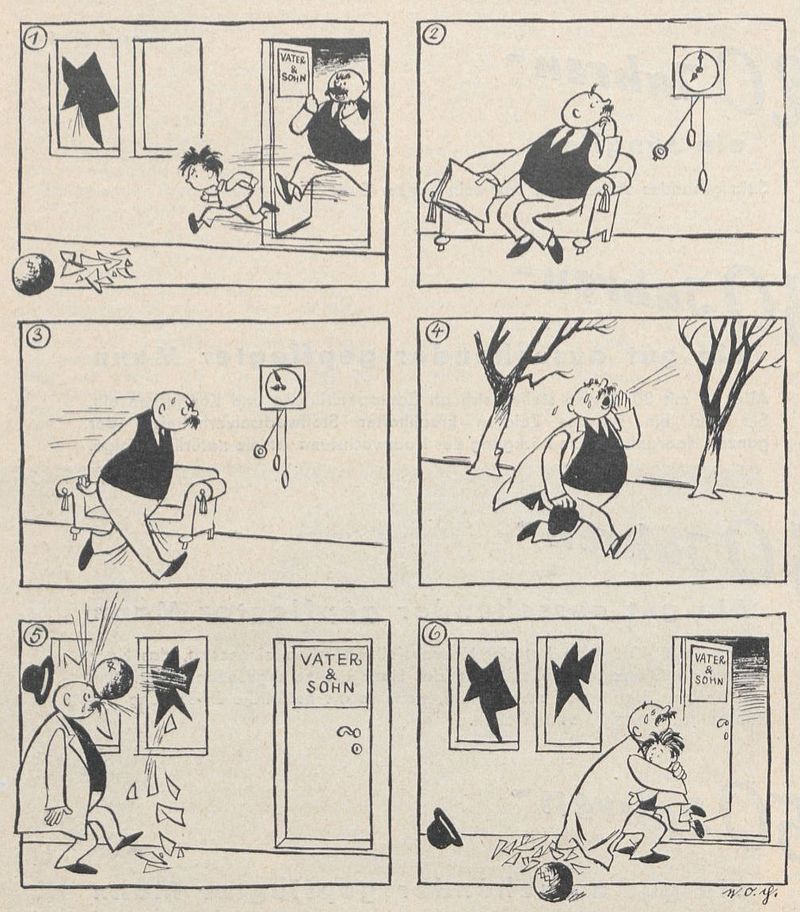 Vater und Sohn, Der kleine Auskneifer. Von Erich Ohser - Berliner Illustrirte Zeitung, Nr. 13. 25 März 1935, Jg. 44. Digitalisat der Hochschul- und Landesbibliothek Fulda, Bild-PD-alt, https://de.wikipedia.org/w/index.php?curid=8931465 (mit freundlicher Genehmigung der „Erich Ohser – e.o.plauen Stiftung“ http://e.o.plauen.de/ )a.) Beschreibe kurz die einzelnen Szenen. b.) Vergleiche sie mit der gelesenen Geschichte: Arbeite Gemeinsamkeiten und Unterschiede 	heraus.Erwartungshorizont:Aufgabe 2Die Heirat des jüngsten Sohns führt zu zahlreichen Konflikten innerhalb der Familie. Derartige Probleme werden heutzutage unterhaltsam im Reality TV dargestellt. Schreibt die vorliegende Geschichte aus dem Mittelalter für eine derartige Sendung um. Wählt als Textsorte den Dialog. Präsentiert eine Szene vor der Klasse.ANHANGTextvorerschließung Bereits vor der Übersetzung eines lateinischen Textes, kannst du viele Informationen über seinen Inhalt gewinnen. Tipp-Karten zu Text 4 – VorderseiteTipp-Karten zu Text 4 – RückseiteTipp-Karten zu Text 4 – VorderseiteTipp-Karten zu Text 4 – RückseiteTipp-Karten zu Text 4 – VorderseiteTipp-Karten zu Text 4 – RückseiteTipp-Karten zu Text 4 – VorderseiteTipp-Karten zu Text 4 – RückseiteTipp-Karten zu Text 4 – VorderseiteTipp-Karten zu Text 4 – RückseiteTipp-Karten zu Text 4 – VorderseiteTipp-Karten zu Text 4 – Rückseite 510152025303540Erat quidam miles generosus, qui duos filios habebat, quos multum dilexit. Iunior filius contra voluntatem patris meretricem in uxorem duxit. Cum pater hoc audivisset, contristatus est valde et illum a societate sua expulit. Iste sic expulsus in magna miseria est positus. Tamen de meretrice, uxore sua, filium formosum genuit et ad magnam egestatem pervenit. Misit nuntium ad patrem suum, ut misericordiam de se haberet. Pater vero cum audivisset de eius miseria, ei miseritus est et cum eo reconciliatus est. Tum patri suo filium, quem de uxore sua, meretrice, genuerat, recommendavit. Pater vero ipsum quasi in filium proprium enutrivit. Hoc audiens frater senior indignatus dixit patri suo: „Tu es demens, et hoc probo tibi tali ratione: Ille est demens, qui filium in heredem accipit et nutrit, qui ei iniuriam magnam fecit. Sed frater meus, qui illum puerum genuit, fecit tibi magnam iniuriam, quando meretricem contra tuum praeceptum desponsavit. Ergo videtur, quod tu es demens, quod filium eius nutris et ei pacem dedisti." Pater ad hoc respondit: "Fili, frater tuus est mihi reconciliatus per magnam contri-tionem, quam habuit, et propter preces aliorum. Ideo oportet me filium eius diligere plus quam te. Hac ratione: tu saepius contra me fecisti, et numquam reconciliatus es mihi, quia culpam tuam humiliter recognoscere noluisti. Iam tu es ingratus fratri tuo. Ex quo velles ipsum a societate mea expellere. Immo potius deberes gaudere, quod mihi est reconciliatus. Et quia ingratus es, hereditatem meam non obtinebis, et illam, quam de iure habere debuisses, frater tuus occupabit.“ Et sic factum est. (Gesta Romanorum 7)generosus, a, um: edel, großzügig; voluntas, atis, f.: Wille;  meretrix, icis, f.: Dirne; in uxorem ducere: heiraten; constristari: traurig sein;  in magna miseria poni: in große Not geraten;  meretrix: s. o.formosus, a, um: schön; gignere, gigno, genui, genitum: hier: (ein Kind) bekommen; egestas, tis, f.: Armut, Elend; misericorida, ae: Mitleid, Erbarmen; misereri, misereor, miseritus sum (hier: + Dativ): Mitleid haben, sich erbarmen; reconciliari: sich versöhnen; meretrix: s.o; gignere: s.o. recommendare: anvertrauen, übergeben; ipsum = eum;  in filium proprium enutrire: als eigenen Sohn aufziehen; indignari: sich entrüsten; demens, entis: verrückt; tali ratione: folgendermaßen; in heredem accipere: als Erben aufnehmen; gignere: s.o.quando: als; meretrix: s.o. praeceptum, i: Vorschrift, Befehl; desponsare: heiraten; per + Akk.: hier: wegen; contritio, onis, f.: Kummer, Elend; propter + Akk.: wegen; preces, um, f.pl.: Bitte; oportet: es ist nötighac ratione: mit folgender Begründung; culpam humiliter recognoscere, sco: seine Schuld demütig zugeben; ingratus, a, um: streng, feindlich gesonnen; böse; ex quo: daher;  ipsum = eum; immo potius: vielmehr; hereditas, atis, f.: Erbede iure: rechtmäßigoccupare: bekommen, erhalten 510152025303540Erat quidam miles generosus, qui (1) duos filios habebat, quos (1) multum dilexit. Iunior (2) filius contra voluntatem patris meretricem in uxorem duxit. Cum pater hoc (3) audivisset, contristatus est valde et illum a societate sua expulit (4). Iste sic expulsus (5) in magna miseria est positus. Tamen de meretrice, uxore sua, filium formosum genuit et ad magnam egestatem pervenit (6). Misit (7) nuntium (8) ad patrem suum, ut misericordiam de se (9) haberet. Pater vero (10) cum audivisset de eius (11) miseria, ei (11) miseritus est et cum eo (11) reconciliatus est. Tum patri suo filium, quem de uxore sua, meretrice, genuerat, recommendavit. Pater vero (10) ipsum quasi (12) in filium proprium enutrivit. Hoc audiens (13) frater senior (14) indignatus (13) dixit patri suo: „Tu es demens, et hoc probo tibi tali ratione: Ille est demens, qui (15) filium in heredem accipit et nutrit, qui (15) ei iniuriam magnam fecit. Sed frater meus, qui illum puerum genuit, fecit tibi magnam iniuriam, quando meretricem contra tuum praeceptum desponsavit (16). Ergo videtur, quod (17) tu es demens, quod (17) filium eius nutris et ei pacem dedisti (18)." Pater ad hoc respondit: "Fili, frater tuus est mihi reconciliatus per magnam contri-tionem, quam habuit, et propter preces aliorum. Ideo oportet me filium eius diligere plus quam te. Hac ratione: tu saepius (19) contra me fecisti, et numquam reconciliatus es mihi, quia culpam tuam humiliter recognoscere noluisti (20). Iam tu es ingratus fratri tuo. Ex quo velles ipsum a societate mea expellere. Immo potius deberes gaudere, quod mihi est reconciliatus. Et quia ingratus es, hereditatem meam non obtinebis (21), et illam, quam de iure habere debuisses (22), frater tuus occupabit (23).“ Et sic factum est. (Gesta Romanorum 7)generosus, a, um: edel, großzügig; voluntas, atis, f.: Wille;  meretrix, icis, f.: Dirne; in uxorem ducere: heiraten; constristari: traurig sein;  in magna miseria poni: in große Not geraten;  meretrix: s. o.formosus, a, um: schön; gignere, gigno, genui, genitum: hier: (ein Kind) bekommen; egestas, tis, f.: Armut, Elend; misericorida, ae: Mitleid, Erbarmen; misereri, misereor, miseritus sum (hier: + Dativ): Mitleid haben, sich erbarmen; reconciliari: sich versöhnen; meretrix: s.o; gignere: s.o. recommendare: anvertrauen, übergeben; ipsum = eum; in filium proprium enutrire: als eigenen Sohn aufziehen; indignari: sich entrüsten; demens, entis: verrückt; tali ratione: folgendermaßen; in heredem accipere: als Erben aufnehmen; gignere: s.o.quando: als; meretrix: s.o. praeceptum, i: Vorschrift, Befehl; desponsare: heiraten; per + Akk.: hier: wegen; contritio, onis, f.: Kummer, Elend; propter + Akk.: wegen; preces, um, f.pl.: Bitte; oportet: es ist nötighac ratione: mit folgender Begründung; culpam humiliter recognoscere, sco: seine Schuld demütig zugeben; ingratus, a, um: streng, feindlich gesonnen; böse; ex quo: daher;  ipsum = eum; immo potius: vielmehr; hereditas, atis, f.: Erbede iure: rechtmäßigoccupare: bekommen, erhaltensprachliche SignaleInhaltserwartungZeile 1-2Imperfekt (erat, habebat)Situationsbeschreibung3-11Personenwechsel (iunior filius), vorherrschendes Perfekt (z.B. duxit, contristatus est, expulit, est positus), Wortwiederholung (expulit, expulsus), Wortfeld „Not“ (miseria, egestatem)Ereignisse um den jüngeren Sohn / Vertreibung des Sohns, der in Not gerät12-17Signalwort „vero“ zum Ausdruck eines Gegen-satzes, Personenwechsel (pater), Handlungsabfolge im Perfekt, Vorgeschichte im Plusquamperfekt (8, genuerat)unerwartete Reaktion des Vaters18-27Personenwechsel (frater senior), Merkmale der RedeRede des älteren Bruders28-41Personenwechsel (pater), Merkmale der RedeAntwort des Vaters42Konnektor „sic“SchlussfolgerungVergleichO. E. PlauenGesta RomanorumVergehenZerstörung der Fensterscheibe durch einen Ballmeretricem in uxorem duxitSchicksal des Sohnsfreiwillige Flucht des Sohns aus Angst vor Bestrafungpater ... illum a societate sua expulitReaktion des VatersErstaunen über das Ausbleiben des Sohns (Bild 2), Zorn (Bild 3), verzweifelte Suche (Bild 4)keine Bemühung um Rückkehr von Seiten des VatersVerhalten des Sohnsfreiwillige Rückkehr des Sohns, Wiederholung des VergehensKontaktaufnahme durch den Sohn (misit nuntium ad patrem suum), Reue des SohnsAussöhnungauf Initiative des Vatersauf Initiative des SohnsCharakterisierung des Vatersso große Angst um den verschwundenen Sohn, dass er ihm vergibtmiseritus, reconciliatus, [filium] quasi in filium proprium enutrivit, -> Barmherzigkeit-gemeinsamer Punkt. Vergebung des Vaters-Unterschied: Reue des Sohns, Bitte um Mitleid und Hilfe-größter Unterschied: Figur des zweiten Sohns [-> Diskussion: Zusätzlicher Aussagegehalt?] Verhältnis der Brüder untereinanderZeichnung eines Gegenbilds im Verhalten des Vaters, Erweiterung des Konflikts Themen wie Reue, Vergebung und Barmherzigkeit passen zum christlichen Hintergrund der Gesta Romanorum-gemeinsamer Punkt. Vergebung des Vaters-Unterschied: Reue des Sohns, Bitte um Mitleid und Hilfe-größter Unterschied: Figur des zweiten Sohns [-> Diskussion: Zusätzlicher Aussagegehalt?] Verhältnis der Brüder untereinanderZeichnung eines Gegenbilds im Verhalten des Vaters, Erweiterung des Konflikts Themen wie Reue, Vergebung und Barmherzigkeit passen zum christlichen Hintergrund der Gesta Romanorum-gemeinsamer Punkt. Vergebung des Vaters-Unterschied: Reue des Sohns, Bitte um Mitleid und Hilfe-größter Unterschied: Figur des zweiten Sohns [-> Diskussion: Zusätzlicher Aussagegehalt?] Verhältnis der Brüder untereinanderZeichnung eines Gegenbilds im Verhalten des Vaters, Erweiterung des Konflikts Themen wie Reue, Vergebung und Barmherzigkeit passen zum christlichen Hintergrund der Gesta RomanorumSignaleErläuterungBeispiele VorspannÜberschrift, Einleitungssätze, Abbildungen T.1:AbbildungT.4: Schlüsselwörter im Vorspann, z.B. „Vater / liebte / zwei Söhne / Schwierigkeiten“EigennamenDie Wiederholung von Eigennamen verweist auf die Hauptpersonen. T.1.1: Alexander (Zeile 1), Aristotelem (1), ad Alexandrum (9), Aristoteles (12), Alexander (21)OrtsangabenVerschiedene Handlungsorte informieren über den Ablauf eines Geschehens und können einen Text gliedern.T.3.1: in mundo (5), ad patrem (5); T.3.2.1, ad secundum amicum (2), ad tertium amicum (5) Wortwiederholungenz.B. Schlüsselwörter, oft auch Hinweis auf die Hauptpersonen der ErzählungT.4:, patris (3), pater (4), ad patrem suum (10), pater (12), patri suo (14), pater (15); duos filios (1), iunior filius (3), filium (8), filium (14), in filium (16)SachfeldWörter, die zu demselben Sachbereich gehören, oft auch Hinweis auf das Thema des TextesT.4: „Familie“: filios (1), iunior filius (3), in uxorem duxit (4), patris (3), genuit (9), frater senior (18); „Gefühle“:  dilexit (2), contristatus est (5), misericordiam (11), miseritus est (13), indignatus (18), ingratus (35), gaudere (38) WortfeldWörter, die eine ähnliche Bedeutung haben und z.B. verschiedene Aspekte eines Begriffs beschreibenT.4: 6 f., in magna miseria, 9, ad magnam egestatem, per magnam contritionem (29 f.)Personalendungen3.Person -> Erzählung1. und 2.Person, Imperativ -> DialogT.4: est positus (7), genuit (9), pervenit (9), misit (10); es (19), probo (19), es (25), nutris (26), dedisti (27), reconciliatus es (33), velles (36)Tempora-> TempusreliefDer unterschiedliche Gebrauch der Tempora strukturiert den Text inhaltlich, z.B.Perfekt -> VordergrundhandlungImperfekt, Plusquamperfekt -> Hintergrundhandlung Futur I -> VoraussagenT.4: erat(1) , habebat (2); duxit (4), contristatus est (5), expulit (6), genuerat (15), recommendavit (15)T.1: moriemini (14), probabo (16), videbitis (18)PronominaPronomina der 1. und 2.Person -> DialogPronomina der 3.Person -> ErzählungT.4: tu (19), tibi (19), meus (22), mihi (29), me (31), te (32), tuam (34), tuo (36); illum (5), iste (6), eius (12), eo (13)SatzartenFragesatz, Befehlssatz, Ausrufe -> DialogAbfolge von Aussagesätzen -> ErzählungKonnektorenDie logische Abfolge der einzelnen Textabschnitte wird dadurch klar.T.2: at (12), vero (19), sic (23) F, KForm eines Pronomens bestimmen und Bezug erkennen(1) qui … quos …Veine passende Beduetung suchen(4) illum a societate sua expulitVBedeutung unbekannter Wörter erschließen(2) iunior filiusFForm eines Pronomens bestimmen und Bezug erkennen(3) hocaus seinem Haus vertreibenqui: Nom.Sg. m., Bezugswort miles generosusquos: Akk.Pl.m., Bezugswort duos filioshoc: Akk.Sg.n.hoc bezieht sich auf den gesamten vorangegangenen Satz.„dies“vgl. D Junior„der jüngere Sohn“Veine passende Bedeutung suchen(6) ad magnam egestatem pervenit F,SBezug von Pronomina erkennen(9) seKsatzwertige Konstruktionen analysieren und übersetzen(5) expulsusFVerbformen analysieren(7) mis-itBezug auf das Subjekt des übergeordneten Satzes, gemeint ist iunior filiuspervenire: hinkommen, erreichen, (in einen Zustand) kommen„er geriet in große Armut“Ind.Perf.Akt.3.Pers.Sg. zu mittere„er schickte“PPP von expellere (vertreiben)Bezugswort: isteÜbersetze mit einem deutschen Temporalsatz („als dieser …“).Vbei mehrdeutigen Wörtern die richtige Bedeutung aussuchen(10) veroVBedeutung unbekannter Wörter erschließen(12) quasiVBedeutung unbekannter Wörter erschließen(8) nuntius, iiFForm eines Pronomens bestimmen und Bezug erkennen(11) eius … ei … eovgl. deutsches Fremdwort quasi„gewissermaßen, wie“verus, a, um: wahr, wirklichvero (Adv.): aber, jedoch; inder Tat, tatsächlichFormen von is, ea, ideius: Gen.Sg. ei: Dat.Sg.m.eo: Abl.Sg.m.Alle Formen verweisen auf den Sohn.vgl. Verb nuntiare„Bote, Botschaft“VBedeutung unbekannter Wörter erschließen(14) seniorKSatzerschließungsmethoden anwenden(16) Sed frater … desponsavit.Ksatzwertige Konstruktionen analysieren und übersetzen(13) audiens… indignatusFForm eines Pronomens bestimmen und Bezug erkennen(15) qui filium… qui ei …Sed frater meus,     qui illum puerum genuit,fecit tibi magnam iniuriam,      quando meretricem contra tuum     praeceptum desponsavit.vgl. deutsches Fremdwort die Seniorenfrater senior – der ältere Bruderqui filium … : qui Nom.Sg.m., Bezugswort illequi ei …: qui Nom.Sg.m., Bezugswort filiumaudiens: PPA Nom.Sg.m.indignatus: Part.Perf. Nom.Sg. m. (aktive Wiedergabe, da Deponens)Beide Partizipien beziehen sich auf frater senior„Als der ältere Bruder dies hörte, sagte er entrüstet …“Vbei mehrdeutigen Wörtern die richtige Bedeutung auswählen(17) quod tu … quod filium …FFormen analysieren(20) nolu-istiKSatzerschließungsmethoden anwenden(18) Ergo videtur … dedisti.FFormen analysieren(19) saep-iusInd.Perf.Akt.2.Pers.Sg. von nolle„du hast nicht gewollt“quod-der, die, das (Rel.pron.)-welcher, -e, -es (Int.pron.)-da, weil-dassHilfe: quod tritt im Satz in unterschied-licher Bedeutung auf.Komparativ zu saepe„häufiger, öfter“Ergo videtur,     quod tu es demens,          quod filium eius nutris et ei pacem          dedisti.FVerbformen analysieren(22) debu-isse-sVBedeutung unbekannter Wörter erschließen(21) obtinebisKSatzerschließungsmethoden anwenden(23) Et quia … occupabit.Konj.Plusq.Akt.2.Pers.Sg. von debere„du hättest … müssen“     Et quia ingratus es,hereditatem meam non obtinebis,et illam,      quam de iure habere debuisses,frater tuus occupabit.< ob + tenereobtinere, obtineo, obtinui, obtentum – erhalten, bekommen